新 书 推 荐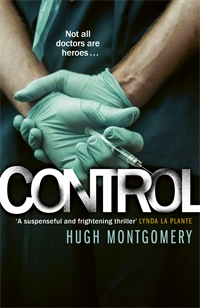 中文书名：《控制》英文书名：CONTROL作    者：Hugh Montgomery出 版 社：Bonnier代理公司：ANA/Cindy Zhang页    数：416页出版时间：2019年8月代理地区：中国大陆、台湾审读资料：电子稿类    型：惊悚悬疑内容简介：这部笔触老练的处女作出自一位医师之手，准确地说是伦敦大学学院的教授，恰好也是琳达·拉·普兰特（Lynda La Plante）的医学专家及顾问。正如她所言，这部作品将令你“血脉喷张”。著名的外科医生迈克尔·特伦查德（Michael Trenchard） 锁上办公室的门，准备一边听瓦格纳音响，一边品尝上好的苏格兰威士忌，以此度过轻松的夜晚。虽然敲门声响起得很突然，但是来者却是他最想见的人。然而，接下来的事完成演变为一场活生生的噩梦，他陷入昏迷状态，几乎没有生命迹象，也无法交流。 警方判定这是自慰窒息，是一场意外事故。但是，并非所有人都这么认为。特伦查德年轻的门徒喀什·德万（Kash Devan）不相信这种说法，着手调查真相。他随即发现了令人不寒而栗的事实，特伦查德并非他所钦佩的模范榜样。他身后隐藏了一连串破碎的生活，但是谁会如此恨他，以至于不仅想杀掉他，还想毁掉他的名声？医学回忆录目前正是畅销书排行榜上的常客，这似乎是医学惊悚小说登上舞台的最佳时机。伦敦大学学院人类健康与行为研究所主管蒙哥马利教授以其开创性的基因研究闻名于世。除此之外，他还是英国气候与健康委员会（UK Climate and Health Council）的创始成员，同时是一位耐力专家，参加过超级马拉松比赛，更保持了水下演奏钢琴的世界记录，或许这就是他幻想的情节……作者简介：休·蒙哥马利（Hugh Montgomery）：教授及伦敦大学学院人类健康与行为研究所主管。作为一位杰出的医生，他因其开创性的基因研究而闻名于世。医学领域之外，休是英国气候与健康委员会（UK Climate and Health Council）的创始成员，同时是一位耐力专家，他参加过三次超级马拉松比赛，攻克过全世界第六高的山峰，并赤身从14000英尺高的飞机一跃而下，更保持了水下演奏钢琴的世界记录。谢谢您的阅读！请将回馈信息发至：张滢（Cindy Zhang）安德鲁﹒纳伯格联合国际有限公司北京代表处北京市海淀区中关村大街甲59号中国人民大学文化大厦1705室, 邮编：100872电话：010-82504506传真：010-82504200Email: Cindy@nurnberg.com.cn网址：www.nurnberg.com.cn微博：http://weibo.com/nurnberg豆瓣小站：http://site.douban.com/110577/微信订阅号：ANABJ2002